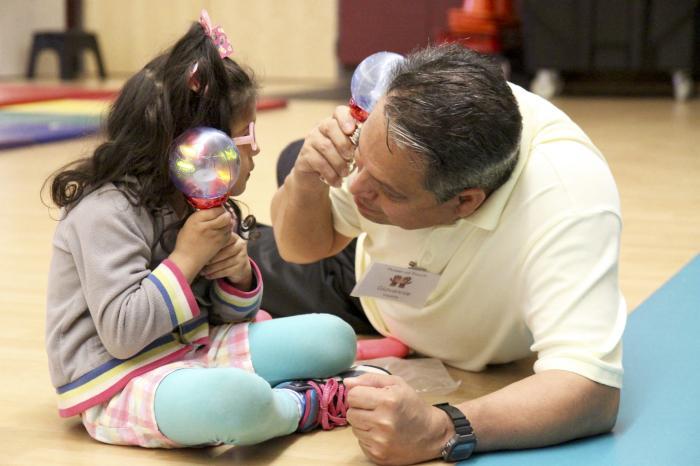 A person with vision loss who also has hearing loss may have limited access to information from the environment, which makes learning difficult. When this occurs the child may be considered deafblind. Specialized accommodations and supports in school enable children who are deafblind to learn, communicate, and interact with the world. The Texas Deafblind Project, located at Texas School for the Blind & Visually Impaired in Austin, is a federally funded grant program whose mission is to support individuals who are DeafBlind (birth through age 22) and their families. As part of the TSBVI Outreach Programs, we partner and work in collaboration with the public and charter schools and Education Service Centers of Texas. To learn more about our Project or request a service, visit us on the web at https://tinyurl.com/tsbvi-deafblindproject or contact us at 512-454-8631. Services Free newsletter about visual impairments and deafblind, TX Sense AbilitiesSupport, information, and training statewide online and in person for families and professionalsSchool consultation and technical assistance for families, teachers, paraprofessionals, and programs serving students (birth-22) who are deafblindInformation and referral for families and professionalsFunding assistance for families to attend trainingAccess to technology loans for schools to try out assistive technology before purchaseTexas Deafblind Project StaffKate Borg, Director of Outreach, borgk@tsbvi.edu, 512-206-9242Suzanne Slade, Administrative Assistant, slades@tsbvi.edu, 512-206-9103Brian Sobeck, DeafBlind Child Count, sobeckb@tsbvi.edu, 512-206-9225Edgenie Bellah, Family Engagement Consultant, bellahe@tsbvi.edu, 512-206-9423Deanna Peterson, Early Childhood Consultant, petersond@tsbvi.edu, 512-206-9330Kaycee Bennett, Education Consultant, bennettk@tsbvi.edu, 512-287-0726Adam Graves, Education Consultant, gravesa@tsbvi.edu, 512-206-9314Chris Montgomery, Education Consultant, montgomeryc@tsbvi.edu, 512-206-9359Chris Tabb, Orientation and Mobility Consultant, tabbc@tsbvi.edu, 512-206-9226David Wiley, Transition Consultant, wileyd@tsbvi.edu, 512-206-9219This project is supported by the U.S. Department of Education, Special Education Programs (OSEP). Opinions expressed here are the authors’ and do not necessarily represent the position of the Department of Education.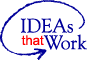 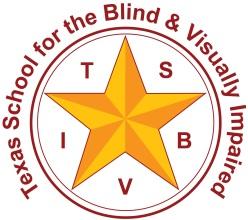 Texas Deafblind OutreachA division of Texas School for the Blind & Visually Impaired Outreach Programswww.tsbvi.edu | 512-454-8631 | 1100 W. 45th St. | Austin, TX 78756